IV Региональный чемпионат “Абилимпикс» Мурманской области Утверждено Организационным комитетом чемпионата “Абилимпикс» Мурманской области  12.03.2019 Председатель: Ковшира И.А. __________КОНКУРСНОЕ ЗАДАНИЕпо компетенцииАдминистрирование баз данныхг.Мурманск, 2019Содержание1. Описание компетенции. 1.1.Актуальность компетенции.Потоки передаваемой информации играют важную роль в современном ми- ре. Все данные систематизируются в определенные группы – базы. Администратор– это лицо, которое обеспечивает квалифицированное управлением этими базами, включая их всестороннюю защиту. Из-за связи любых проходящих в организациях процессов эта профессия очень востребована на рынке.Данная компетенция в Абилимпикс возникла не случайно, поскольку в настоящее время редкая промышленная, торговая, культурная, образовательная и т.д. организация не имеет собственной базы данных. А работоспособность такой информационной системы как база данных определяется наличием соответствую- щего инструментария для обработки данных, и невозможна без профессионального сопровождения и поддержки. Эти функции в большинстве случаев возлагаются на администратора базы данных, но многие организации для выполнения этого функ- ционала привлекают студентов, которые обучаются по специальностям, связанным с IT-технологиями.Администрирование базой данных нацелено на выполнение функций, направленных на обеспечение надежного и эффективного функционирования базы данных с пониманием структуры организации, адекватности содержания базы дан- ных информационным потребностям ее пользователей, отображения в базе данных актуального состояния, обозначенной в теме ее предметной области.Ссылка на образовательный и/или профессиональный стандарт.Задание разработано в рамках:Требования к квалификации.Участник чемпионата по компетенции «Администрирование баз данных» должен:2.Конкурсное задание.Краткое описание задания.Школьники, студенты, специалисты:В ходе выполнения конкурсного задания необходимо используя СУБД MS Access создать базу данных, заполнить ее информацией, обеспечить возможность выборки данных из базы (создание запросов и отчетов) и организовать пользова- тельский интерфейс для работы с базой данных.Структура и подробное описание конкурсного задания.2.3.Последовательность выполнения задания.Постановка задачи:Вы приняты на работу администратором баз данных в пункт проката спор- тивного инвентаря «Адреналин», расположенный в зоне отдыха горожан. В пункте проката имеется спортивный инвентарь, который клиент может взять на опреде- ленный срок под залог документа. Стоимость проката определяется ценой за час прокатного времени для данного инвентаря и сроком проката.Руководство организации приняло решение автоматизировать деятельность сотрудников по ведению учета выдачи клиентам спортивного инвентаря. Ваша за- дача состоит в создании и редактировании базы данных для учета выдачи клиентам спортивного инвентаря в пункте проката.Реализовать задачу предлагается с помощью MS Access 2016. Необходимо создать базу данных, создать и отредактировать таблицы, настроить связи между таблицами, создать запросы, отчеты и формы. При работе с базой данных Вы про- демонстрируете навыки обработки информационных массивов.ШкольникиМодуль 1. Создание базы данныхСоздайте базу данных Prokat_N.accdb, где N - номер участника. Сохраните на жёстком диске С в папке Конкурсное задание.Ширина всех столбцов во всех таблицах должна соответствовать ширине данных, которые они содержат!Создайте таблицы в соответствии со схемой данных (рисунок 1.1.) и описа- нием их структуры (таблицы 1 – 3).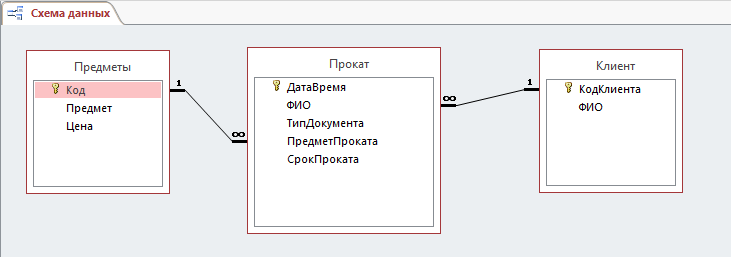 Рисунок 1.1 – Схема данныхТаблица 1 – Структура таблицы «Клиент»Таблица 2 – Структура таблицы «Предметы»Таблица 3– Структура таблицы «Прокат»Для поля «ТипДокумента» установить список значений:паспорт гр. РФ;паспорт гр. другого государствазагранпаспорт;водительское удостоверение;свидетельство о рождении;студенческий билет.Модуль 2. Заполнение базы данныхЗаполните таблицу Клиент в соответствии с данными, представленными на рисунке 2.1.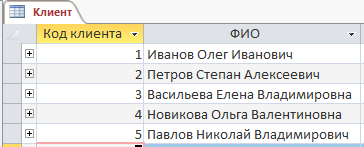 Рисунок 2.1 - Данные таблицы «Клиент»Заполните таблицу «Предметы» в соответствии с данными, представленны- ми на рисунке 2.2.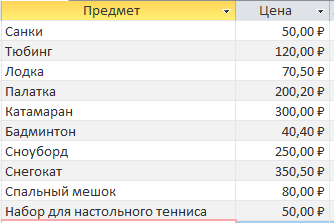 Рисунок 2.2 - Данные таблицы «Предметы»Создайте форму для ввода данных в таблицу «Прокат» (рисунок 2.3), реали- зовав автоматическую подстановку в поле «Цена за час» цены на прокат инвентаря (рисунок 2.4) и автоматический расчет итоговой суммы проката (с учетом цены и срока проката) (рисунок 2.5).С помощью этой формы заполните таблицу «Прокат» информацией (таблица2.1).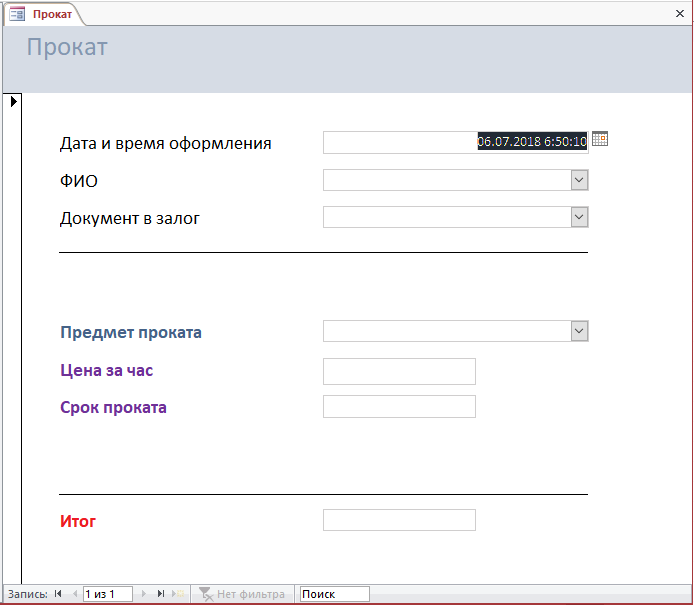 Рисунок 2.3 – Форма «Прокат»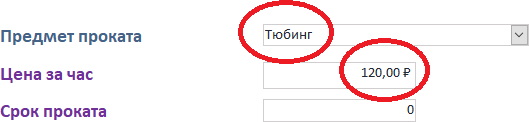 Рисунок 2.4 – Автоматическая подстановка в поле «Цена за час» цены на прокат инвентаря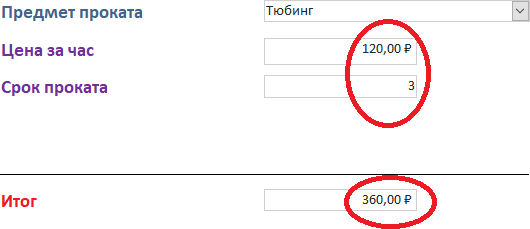 Рисунок 2.5 – Автоматический расчет итоговой суммы прокатаТаблица 2.1 – Информация для заполнения таблицы «Прокат»Модуль 3. Создание запросов и отчетовСоздайте запрос «Рейтинг инвентаря», предоставляющий информацию об инвентаре и о количестве фактов его проката (в порядке убывания) (рисунок 3.1).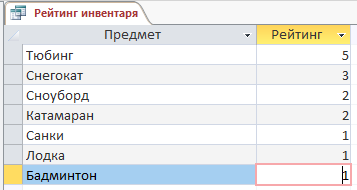 Рисунок 3.1 – Запрос «Рейтинг инвентаря»Создайте параметрический запрос «Прокат на дату», формирующий список клиентов и взятого ими инвентаря на введенную дату (рисунок 3.2).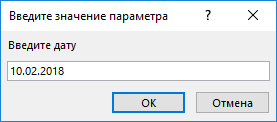 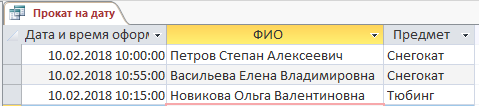 Рисунок 3.2 – Запрос «Прокат на дату»Создайте отчет «Рейтинг инвентаря» на основании запроса «Рейтинг инвен-таря».Создайте отчет «Прокат на дату» на основании запроса «Прокат на дату», добавив в отчет поле с итоговой суммой проката. В заголовок отчета включите да- ту (значение введенного параметра) (рисунок 3.3).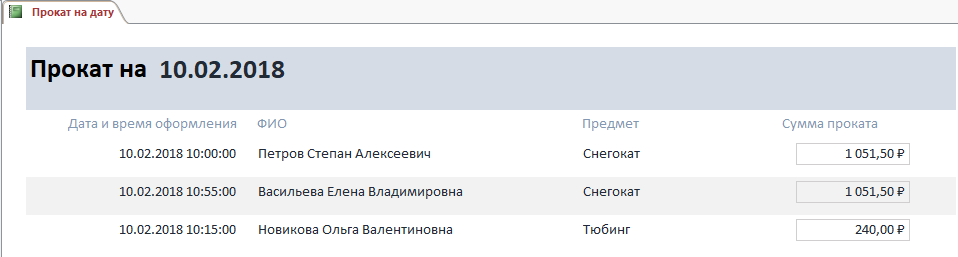 Рисунок 3.3 – Отчет «Прокат на дату»Модуль 4. Организация пользовательского интерфейсаСоздайте форму «Инвентарь» для ввода данных в таблицу «Предметы» (ри- сунок 4.1)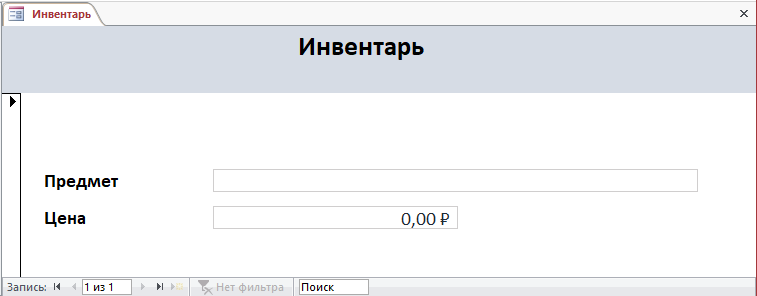 Рисунок 4.1 – Форма «Инвентарь»Создайте форму для ввода данных в таблицу «Клиенты» (рисунок 4.2)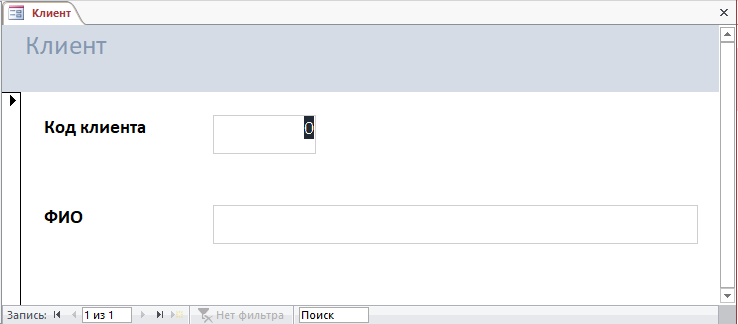 Рисунок 4.2 – Форма «Клиент»Создайте кнопочную форму для открытия всех форм и отчетов (рисунок 4.3).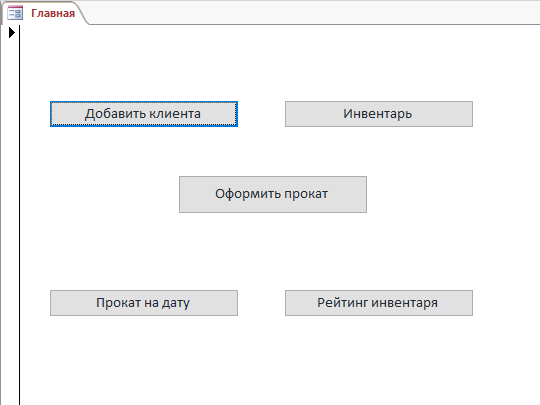 Рисунок 4.3 – Кнопочная форма «Главная»СтудентыМодуль 1. Создание базы данныхСоздайте базу данных Prokat_N.accdb, где N - номер участника. Сохраните на жёстком диске С в папке Конкурсное заданиеШирина всех столбцов во всех таблицах должна соответствовать ширине данных, которые они содержат!Создайте таблицы в соответствии со схемой данных (рисунок 1.1.) и описа- нием их структуры (таблицы 1 – 5).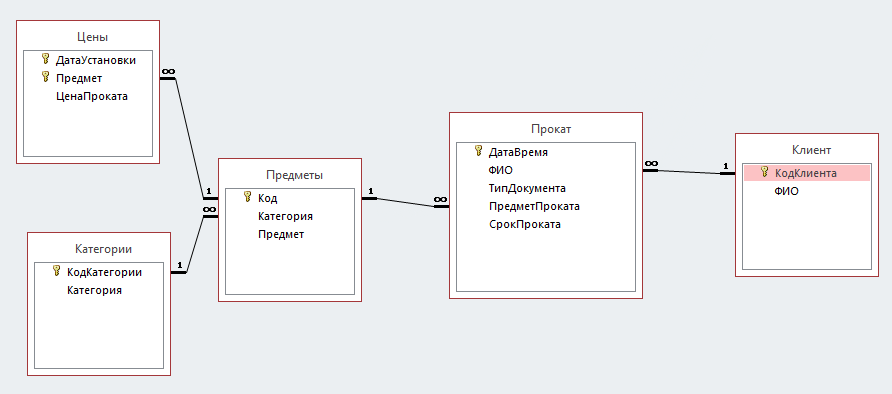 Рисунок 1.1 – Схема данных Таблица 1 – Структура таблицы «Клиент»Таблица 2 – Структура таблицы «Категории»Таблица 3 – Структура таблицы «Предметы»Таблица 4– Структура таблицы «Цены»Таблица 5– Структура таблицы «Прокат»Для поля «ТипДокумента» установить список значений:паспорт гр. РФ;паспорт гр. другого государствазагранпаспорт;водительское удостоверение;свидетельство о рождении;студенческий билет.Модуль 2. Заполнение базы данныхЗаполните таблицу Клиент в соответствии с данными, представленными на рисунке 2.1.Рисунок 2.1 - Данные таблицы «Клиент»Заполните таблицу Категории в соответствии с данными, представленными на рисунке 2.2.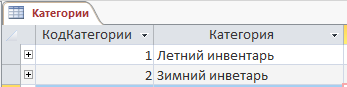 Рисунок 2.2 - Данные таблицы «Категории»Создайте форму для таблицы «Категории» и подчиненной ей таблице«Предметы». С помощью этой формы заполните таблицу «Предметы» данными в соответствии с рисунками 2.3, 2.4.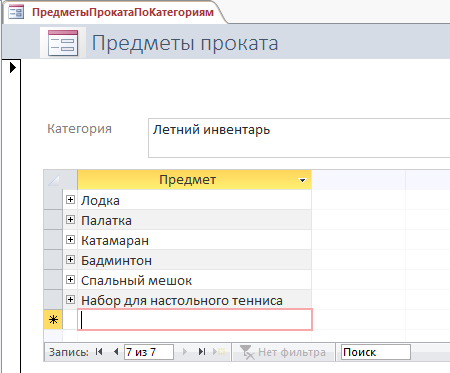 Рисунок 2.3 - Данные таблицы «Предметы» (категория «Летний инвентарь»)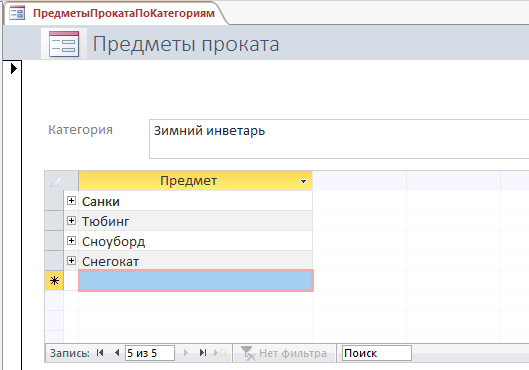 Рисунок 2.4 - Данные таблицы «Предметы» (категория «Зимний инвентарь»)Создайте форму для ввода данных в таблицу «Цены» (рисунок 2.5), реализо- вав связь полей «Категория» и «Предмет» (рисунок 2.6).С помощью этой формы заполните таблицу «Цену» информацией (таблица2.1).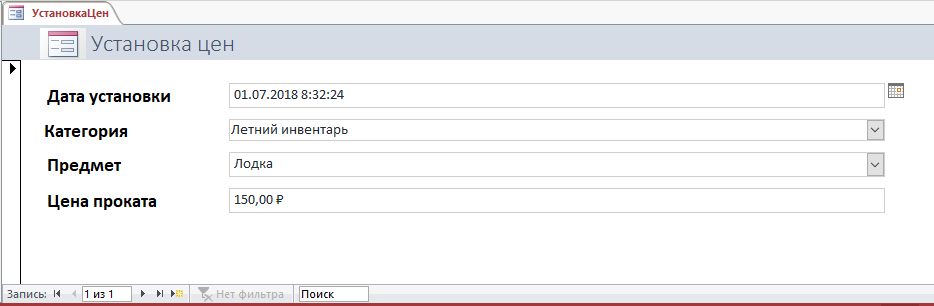 Рисунок 2.5 – Форма «Установка цен»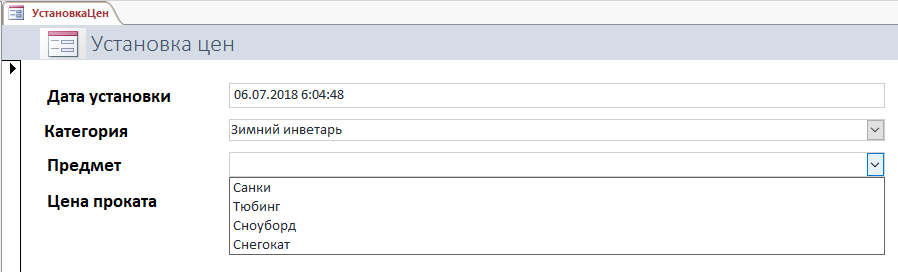 Рисунок 2.6 – Связь полей «Категория» и «Предмет» в форме «Установка цен»Таблица 2.1 – Информация для заполнения таблицы «Цены»зовав:Создайте форму для ввода данных в таблицу «Прокат» (рисунок 2.7), реали-связь полей «Категория» и «Предмет проката» (рисунок 2.8 (а), 2.8 (б));автоматическую подстановку в поле «Цена за час» актуальной (действу-ющей на дату оформления проката) цены на прокат инвентаря (рисунок 2.9);автоматический расчет итоговой суммы проката (с учетом цены и срока проката) (рисунок 2.10).С помощью этой формы заполните таблицу «Прокат» информацией (таблица2.2).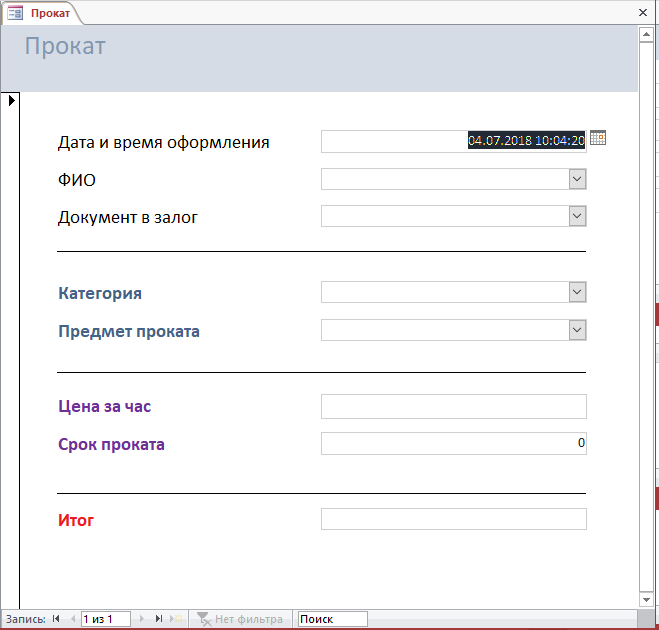 Рисунок 2.7 – Форма «Прокат»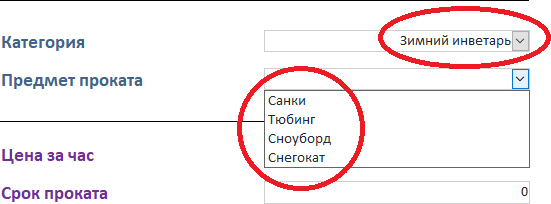 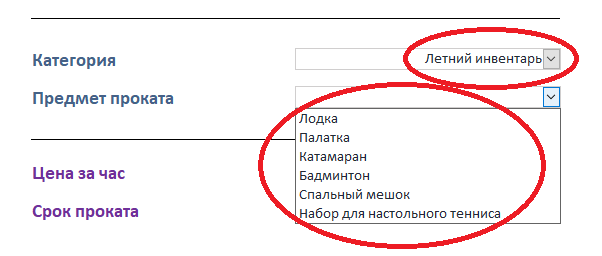 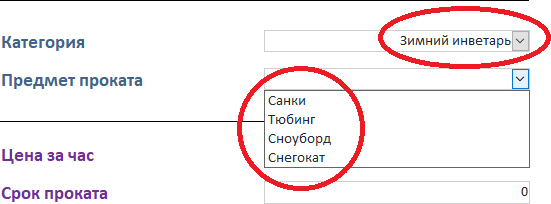 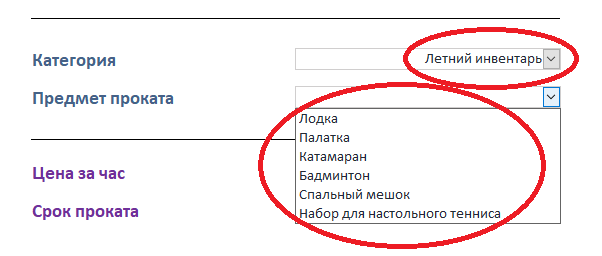 Рисунок 2.8 – Связь полей «Категория» и «Предмет проката» в форме «Прокат»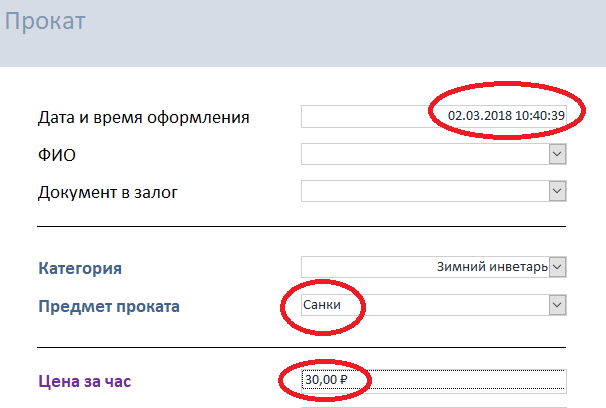 Рисунок 2.9 – Автоматическая подстановка в поле «Цена за час» актуальной цены на прокат инвентаря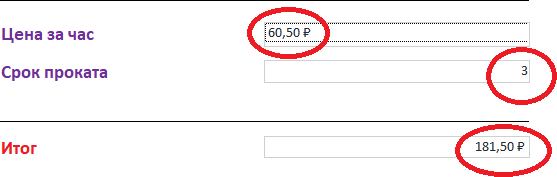 Рисунок 2.10 – Автоматический расчет итоговой суммы проката Таблица 2.2 – Информация для заполнения таблицы «Прокат»Модуль 3. Создание запросов и отчетовСоздайте параметрический запрос «Инвентарь по категориям», формирую- щий список инвентаря определенной категории (рисунок 3.1).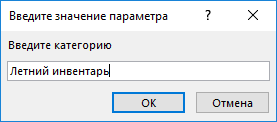 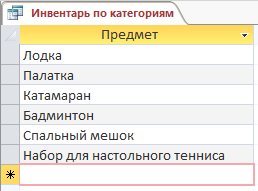 Рисунок 3.1 – Запрос «Инвентарь по категориям»Создайте запрос «Рейтинг инвентаря», предоставляющий информацию об инвентаре и о количестве фактов его проката (в порядке убывания) (рисунок 3.2).Рисунок 3.2 – Запрос «Рейтинг инвентаря»Создайте параметрический запрос «Прайс-лист», формирующий список ин- вентаря и актуальных цен на введенную дату (рисунок 3.3).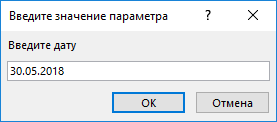 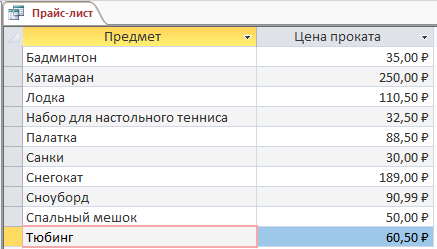 Рисунок 3.3 – Запрос «Прайс-лист»Создайте отчет «Инвентарь по категориям» на основании запроса «Инвен- тарь по категориям». Список предметов отсортируйте в отчете по алфавиту. В за- головок отчета включите название категории (рисунок 3.4).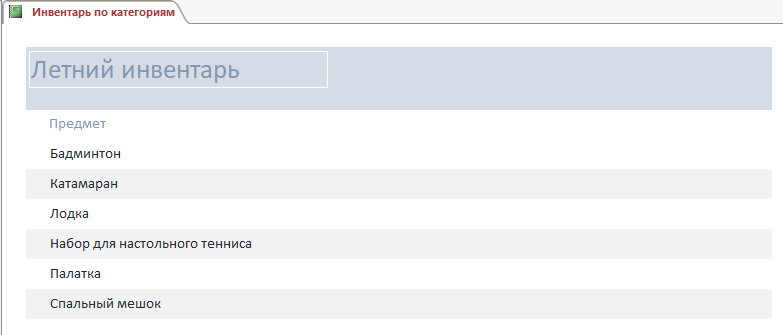 Рисунок 3.4 – Отчет «Инвентарь по категориям»Создайте отчет «Рейтинг инвентаря» на основании запроса «Рейтинг инвен-таря».Создайте отчет «Прайс-лист» на основании запроса «Прайс-лист». В заголо- вок отчета включите дату, на которую сформирован прайс-лист (рисунок 3.5).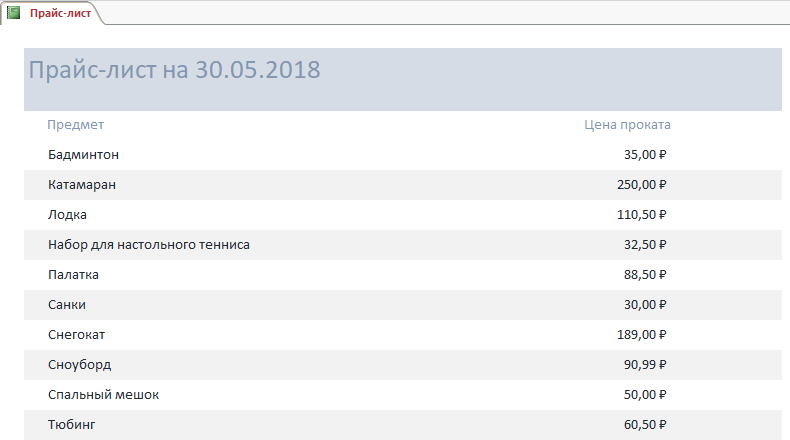 Рисунок 3.5 – Отчет «Прайс-лист»Модуль 4. Организация пользовательского интерфейсаСоздайте форму для ввода данных в таблицу «Клиенты» (рисунок 4.1)Рисунок 4.1 – Форма «Клиент»Используя диспетчер кнопочных форм, создайте главную кнопочную форму для открытия всех форм и отчетов (рисунок 4.2), добавив в нее страницы «Ввод данных» (рисунок 4.3) и «Отчеты» (рисунок 4.4), а также кнопку выхода из прило- жения.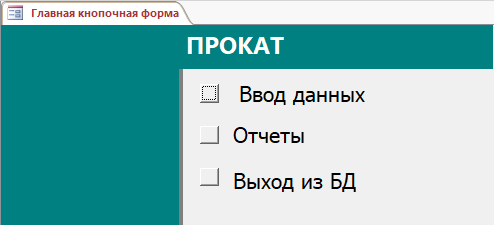 Рисунок 4.2 – Главная кнопочная форма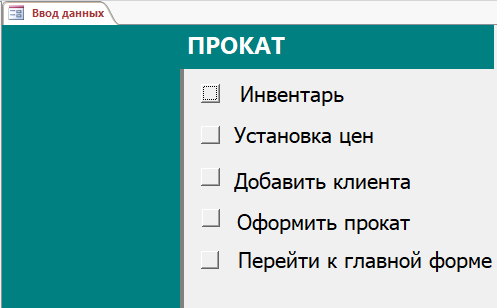 Рисунок 4.3 – Страница «Ввод данных»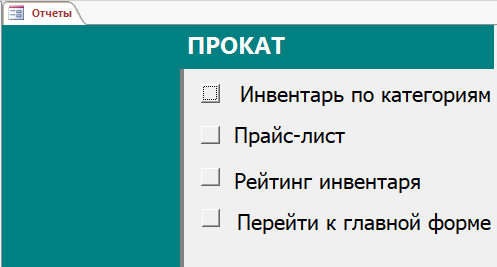 Рисунок 4.4 – Страница «Отчеты»Реализуйте отображение главной кнопочной формы при запуске базы дан-ных.СпециалистыМодуль 1. Создание базы данныхСоздайте базу данных Prokat_N.accdb, где N - номер участника. Сохраните на жёстком диске С в папке Конкурсное заданиеШирина всех столбцов во всех таблицах должна соответствовать ширине данных, которые они содержат!Создайте таблицы в соответствии со схемой данных (рисунок 1.1.) и описа- нием их структуры (таблицы 1 – 5).Рисунок 1.1 – Схема данных Таблица 1 – Структура таблицы «Клиент»Таблица 2 – Структура таблицы «Категории»Таблица 3 – Структура таблицы «Предметы»Таблица 4– Структура таблицы «Цены»Таблица 5– Структура таблицы «Прокат»Для поля «ТипДокумента» установить список значений:паспорт гр. РФ;паспорт гр. другого государствазагранпаспорт;водительское удостоверение;свидетельство о рождении;студенческий билет.Модуль 2. Заполнение базы данныхЗаполните таблицу Клиент в соответствии с данными, представленными на рисунке 2.1.Рисунок 2.1 - Данные таблицы «Клиент»Заполните таблицу Категории в соответствии с данными, представленными на рисунке 2.2.Рисунок 2.2 - Данные таблицы «Категории»Создайте форму для таблицы «Категории» и подчиненной ей таблице«Предметы». С помощью этой формы заполните таблицу «Предметы» данными в соответствии с рисунками 2.3, 2.4.Рисунок 2.3 - Данные таблицы «Предметы» (категория «Летний инвентарь»)Рисунок 2.4 - Данные таблицы «Предметы» (категория «Зимний инвентарь»)Создайте форму для ввода данных в таблицу «Цены» (рисунок 2.5), реализо- вав связь полей «Категория» и «Предмет» (рисунок 2.6).С помощью этой формы заполните таблицу «Цену» информацией (таблица2.1).Рисунок 2.5 – Форма «Установка цен»Рисунок 2.6 – Связь полей «Категория» и «Предмет» в форме «Установка цен»Таблица 2.1 – Информация для заполнения таблицы «Цены»зовав:Создайте форму для ввода данных в таблицу «Прокат» (рисунок 2.7), реали-связь полей «Категория» и «Предмет проката» (рисунок 2.8 (а), 2.8 (б));автоматическую подстановку в поле «Цена за час» актуальной (действу-ющей на дату оформления проката) цены на прокат инвентаря (рисунок 2.9);автоматический расчет итоговой суммы проката (с учетом цены и срока проката) (рисунок 2.10).С помощью этой формы заполните таблицу «Прокат» информацией (таблица2.2).Рисунок 2.7 – Форма «Прокат»Рисунок 2.8 – Связь полей «Категория» и «Предмет проката» в форме «Прокат»Рисунок 2.9 – Автоматическая подстановка в поле «Цена за час» актуальной цены на прокат инвентаряРисунок 2.10 – Автоматический расчет итоговой суммы проката Таблица 2.2 – Информация для заполнения таблицы «Прокат»Модуль 3. Создание запросов и отчетовСоздайте параметрический запрос «Инвентарь по категориям», формирую- щий список инвентаря определенной категории (рисунок 3.1).Рисунок 3.1 – Запрос «Инвентарь по категориям»Создайте запрос «Рейтинг инвентаря», предоставляющий информацию об инвентаре и о количестве фактов его проката (в порядке убывания) (рисунок 3.2).Рисунок 3.2 – Запрос «Рейтинг инвентаря»Создайте параметрический запрос «Прайс-лист», формирующий список ин- вентаря и актуальных цен на введенную дату (рисунок 3.3).Рисунок 3.3 – Запрос «Прайс-лист»Создайте запрос «Число прокатов», подсчитывающий число фактов проката по месяцам. Данные запроса представить в хронологическом порядке (рисунок 3.4).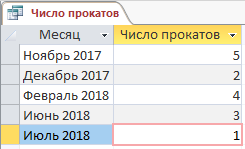 Рисунок 3.3 – Запрос «Число прокатов»Создайте отчет «Инвентарь по категориям» на основании запроса «Инвен- тарь по категориям». Список предметов отсортируйте в отчете по алфавиту. В за- головок отчета включите название категории (рисунок 3.5).Рисунок 3.5 – Отчет «Инвентарь по категориям»таря».Создайте отчет «Рейтинг инвентаря» на основании запроса «Рейтинг инвен-Создайте отчет «Прайс-лист» на основании запроса «Прайс-лист». В заголо-вок отчета включите дату, на которую сформирован прайс-лист (рисунок 3.6).Рисунок 3.6 – Отчет «Прайс-лист»На основании запроса «Число прокатов» создайте в виде диаграммы отчет«Число прокатов» (рисунок 3.7).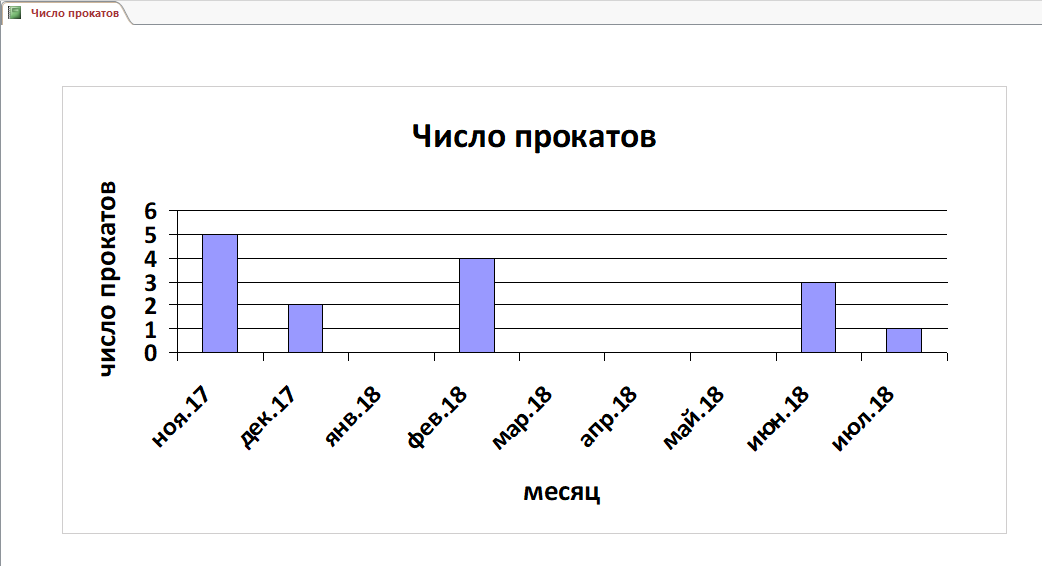 Рисунок 3.7 – Отчет «Число прокатов»Модуль 4. Организация пользовательского интерфейсаСоздайте форму для ввода данных в таблицу «Клиенты» (рисунок 4.1)Рисунок 4.1 – Форма «Клиент»Используя диспетчер кнопочных форм, создайте главную кнопочную форму для открытия всех форм и отчетов (рисунок 4.2), добавив в нее страницы «Ввод данных» (рисунок 4.3) и «Отчеты» (рисунок 4.4), а также кнопку выхода из прило- жения.Рисунок 4.2 – Главная кнопочная формаРисунок 4.3 – Страница «Ввод данных»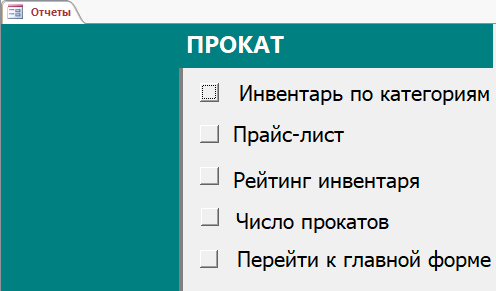 Рисунок 4.4 – Страница «Отчеты»Реализуйте отображение главной кнопочной формы при запуске базы дан-ных.2.4. Критерии оценки выполнения задания ШкольникиСтудентыСпециалистыШкольникиСтудентыСпециалистыФГОС СООФГОС СПО по специ- альности 09.02.07 Ин- формационные систе- мы и программирова-ниеФГОС СПО по специально- стям: 09.02.07 Информацион- ные системы и программиро- вание, 09.02.05 Прикладнаяинформатика (по отраслям)ФГОС СПО по специальности09.02.07 Информационные си- стемы и программированиеФГОС ВО по направлениям подготовки: 09.03.01 Инфор- матика и вычислительная тех- ника (уровень бакалавриата),09.03.03 Прикладная инфор-матика (уровень бакалавриата)ФГОС ВО по направлениям подготовки: 09.03.01 Информа- тика и вычислительная техника (уровень бакалавриата),09.03.03 Прикладная информа-тика (уровень бакалавриата)профессиональные стандарты06.011 Администратор баз данных, 06.015 Специалист по информационным систе-мампрофессиональные стандарты06.011 Администратор баз дан- ных, 06.015 Специалист по информационным системамШкольникиСтудентыСпециалистызнать:основы теории баз данных;принципы про- ектирования баз данных;структуры данных MS Access;обеспечение непротиворечивости и целостности дан- ных.уметь:владеть мето- дами работы с базами данных MS Access;создавать объ- екты баз данных в MS Access.знать:основы теории баз дан- ных;основные принципы ор- ганизации, структуризации и нормализации базы данных;структуры данных MS Access;методы организации не- противоречивости и целост- ности данных.уметь:владеть методами работы с базами данных MS Access;создавать объекты баз данных в MS Access.обладать профессиональ- ными компетенциями:обрабатывать статический и динамический информаци- онный контент;реализовывать базу дан- ных в конкретной системе управления базами данных;разрабатывать объекты ба- зы данных в соответствии с результатами анализа пред- метной области;осуществлять администри- рование баз данных.обладать трудовыми уме- ниями:анализировать исходные данные;планировать работы;разрабатывать структуру баз данных;верифицировать структуру баз данных.знать:основы теории баз данных;основные принципы организа- ции, структуризации и нормали- зации базы данных;структуры данных MS Access;методы организации непроти- воречивости и целостности дан- ных.уметь:владеть методами работы с ба- зами данных MS Access;создавать объекты баз данных в MS Access.обладать трудовыми умениями:анализировать исходные дан- ные;разрабатывать структуру баз данных;верифицировать структуру баз данных.обрабатывать статистические данные, применять методы стати- стических расчетов;работать с системами хранения и обработки информации;применять методы оптимиза- ции производительности баз дан- ных и контролировать получен- ные результаты;взаимодействовать с пользова- телями баз данных;прогнозировать состояние и осуществлять планирование по развитию баз данных в организа- ции;осваивать новые информаци- онные технологии в области баз данных;планировать работы.Наименование и описание модуляНаименование и описание модуляДеньВремяРезультатШкольникСоздание данныхбазыПервый день30 минутСоздана база данных в соответ-ствии с определенной структурой таблиц и схемой данныхШкольникЗаполнение данныхбазыПервый день75 минутБаза данных заполнена информа- цией, непосредственным вводом данных в таблицы и с использо-ванием созданных форм вводаШкольникСоздание	запро-сов и отчетовСоздание	запро-сов и отчетовВторойдень45 минутСозданы запросы на выборку иотчетыШкольникОрганизацияпользовательского интерфейсаОрганизацияпользовательского интерфейсаВторой день30 минутСозданы формыСтудентСоздание данныхбазыПервый день35 минутСоздана база данных в соответ- ствии с определенной структуройтаблиц и схемой данныхСтудентЗаполнение данныхбазыПервый день90 минутБаза данных заполнена информа- цией, непосредственным вводом данных в таблицы и с использо-ванием созданных форм вводаСтудентСоздание	запро-сов и отчетовСоздание	запро-сов и отчетовВторойдень45 минутСозданы запросы на выборку иотчетыСтудентОрганизацияпользовательского интерфейсаОрганизацияпользовательского интерфейсаВторой день30 минутСозданы формыСпециалистСоздание данныхбазыПервый день35 минутСоздана база данных в соответ- ствии с определенной структуройтаблиц и схемой данныхСпециалистЗаполнение данныхбазыПервый день90 минутБаза данных заполнена информа- цией, непосредственным вводом данных в таблицы и с использо-ванием созданных форм вводаСпециалистСоздание	запро-сов и отчетовСоздание	запро-сов и отчетовВторойдень45 минутСозданы запросы на выборку иотчетыСпециалистОрганизация пользовательскогоинтерфейсаОрганизация пользовательскогоинтерфейсаВторой день30 минутСозданы формыИмя поляТип данныхРазмер поляПодписьОбязательноеполеИндексированноеполеКодКлиентаЧисловойДлинное це-лоеКод клиентадаДа (совпаденияне допускаются)ФИОКороткийтекст70даДа (совпадениядопускаются)Имя поляТип дан-ныхРазмерполяФорматполяПодписьОбязательноеполеИндексированноеполеКодСчетчикДлинноецелоеДа (совпадения недопускаются)ПредметКороткийтекст60даДа (совпадения недопускаются)ЦенаДенежныйДенежныйданетИмя поляТип дан-ныхРазмерполяФорматполяПод-письОбязательноеполеИндексированноеполеДатаВремяДата и времяПолный формат датыДата и время оформ-лениядаДа (совпадения не допускаются)ФИОЧисловойДлинноецелоеданетТипДокументаКороткий текст50Доку- мент взалогданетПредметПрокатаЧисловойДлинное целоеПред-мет прокатаданетСрокПрокатаЧисловойЦелое (число десятич- ных зна-ков – 0)Срок прокатаданетДата и времяоформленияФИОДокумент в залогПредметпрокатаСрокпроката12.11.2017 14:30:00ИвановОлег Ивановичпаспорт гр. РФсанки212.11.2017 15:00:00ПетровСтепан Алексеевичводительскоеудостоверениетюбинг114.11.2017 12:20:00ВасильеваЕлена Владимировнаводительскоеудостоверениетюбинг214.11.2017 16:20:00НовиковаОльга Валентиновнасвидетельство орождениитюбинг314.11.2017 17:00:00ПавловНиколай Владимировичстуденческийбилетсноуборд410.12.2017 11:00:00ИвановОлег Ивановичпаспорт гр. РФснегокат410.12.2017 13:45:00ВасильеваЕлена Владимировнапаспорт гр. дру-гого государстватюбинг210.02.2018 10:00:00ПетровСтепан Алексеевичзагранпаспортснегокат310.02.2018 10:15:00НовиковаОльга Валентиновнасвидетельство орождениитюбинг210.02.2018 10:55:00ВасильеваЕлена Владимировнаводительскоеудостоверениеснегокат317.02.2018 13:55:00ПавловНиколай Владимировичстуденческийбилетсноуборд511.06.2018 10:30:00ИвановОлег Ивановичпаспорт гр. РФбадминтон213.06.2018 14:40:00ПавловНиколай Владимировичсвидетельство орождениилодка514.06.2018 12:25:00ПетровСтепан Алексеевичводительскоеудостоверениекатамаран303.07.2018 13:25:00Васильева Елена Влади-мировнапаспорт гр. дру-гого государствакатамаран2Имя поляТип дан-ныхРазмерполяПодписьОбязательноеполеИндексированноеполеКодКатегорииСчетчикДлинноецелоеКод катего-рииДа (совпадения недопускаются)КатегорияКороткийтекст100даДа (совпадения недопускаются)Имя поляТип данныхРазмер поляПодписьОбязательноеполеИндексированноеполеКодСчетчикДлинноецелоеДа (совпадения недопускаются)КатегорияЧисловойДлинноецелоедаДа (совпадениядопускаются)ПредметКороткийтекст60даДа (совпадения недопускаются)Имя поляТип данныхРазмер поляФормат поляПодписьОбязатель- ное полеИндексирован- ное полеДатаУстановкиДата и времяПолный формат датыДата уста- новкидаДа (совпадения допускаются)ПредметЧисло-войДлинноецелоедаДа (совпадениядопускаются)ЦенаПрокатаДенеж-ныйДенеж-ныйЦена про-катаданетИмя поляТип дан- ныхРазмер поляФормат поляПодписьОбяза- тельноеполеИндексиро- ванное полеДатаВремяДата и времяПолный форматдатыДата и время оформлениядаДа (совпаде- ния не до-пускаются)ФИОЧисловойДлинноецелоеданетТипДокументаКороткийтекст50Документ взалогданетПредметПрокатаЧисловойДлинноецелоеПредмет про-катаданетСрокПрокатаЧисловойЦелое (число де- сятичныхзнаков – 0)Срок прокатаданетДата установкиКатегорияПредметЦена проката01.10.2017 08:00:00Зимний инвентарьСанки50.00 р01.10.2017 08:00:00Зимний инвентарьТюбинг80.00 р01.10.2017 08:00:00Зимний инвентарьСноуборд100.00 р01.10.2017 08:00:00Зимний инвентарьСнегокат200.00 р01.10.2017 08:00:00Летний инвентарьЛодка100.20 р01.10.2017 08:00:00Летний инвентарьПалатка80.50 р01.10.2017 08:00:00Летний инвентарьКатамаран220.00 р01.10.2017 08:00:00Летний инвентарьБадминтон40.00 р01.10.2017 08:00:00Летний инвентарьСпальный мешок60. 60 р01.10.2017 08:00:00Летний инвентарьНабор для настольного тенниса38.00 р01.02.2018 08:00:00Зимний инвентарьСанки30.00 р01.02.2018 08:00:00Зимний инвентарьТюбинг60.50 р01.02.2018 08:00:00Зимний инвентарьСноуборд90.99 р01.02.2018 08:00:00Зимний инвентарьСнегокат189.00 р01.05.2018 08:00:00Летний инвентарьЛодка110.50 р01.05.2018 08:00:00Летний инвентарьПалатка88.50 р01.05.2018 08:00:00Летний инвентарьКатамаран250.00 р01.05.2018 08:00:00Летний инвентарьБадминтон35.00 р01.05.2018 08:00:00Летний инвентарьСпальный мешок50.00 р01.05.2018 08:00:00Летний инвентарьНабор для настольного тенниса32.50 р01.07.2018 08:00:00Летний инвентарьКатамаран300.00 р(а)(б)Имя поляТип дан-ныхРазмерполяПодписьОбязательноеполеИндексированноеполеКодКатегорииСчетчикДлинноецелоеКод катего-рииДа (совпадения недопускаются)КатегорияКороткийтекст100даДа (совпадения недопускаются)Имя поляТип данныхРазмерполяПодписьОбязательное полеИндексированноеполеКодСчетчикДлинноецелоеДа (совпадения недопускаются)КатегорияЧисловойДлинноецелоедаДа (совпадения до-пускаются)ПредметКороткийтекст60даДа (совпадения недопускаются)Имя поляТип дан- ныхРазмер поляФормат поляПодписьОбязатель- ное полеИндексирован- ное полеДатаУстановкиДата и времяПолный формат датыДата уста- новкидаДа (совпадения допускаются)ПредметЧисловойДлинноецелоедаДа (совпадениядопускаются)ЦенаПрокатаДенеж-ныйДенеж-ныйЦена про-катаданетИмя поляТип данныхРазмер поляФормат поляПодписьОбяза- тельноеполеИндексирован- ное полеДатаВремяДата и времяПолный форматдатыДата и время оформлениядаДа (совпадения не допускаются)ФИОЧисло-войДлинноецелоеданетТипДокументаКорот-кий текст50Документ в залогданетПредметПрока-таЧисло-войДлинноецелоеПредмет про-катаданетСрокПрокатаЧисло- войЦелое (число де- сятичныхзнаков – 0)Срок прокатаданетДата установкиКатегорияПредметЦена проката01.10.2017 08:00:00Зимний инвентарьСанки50.00 р01.10.2017 08:00:00Зимний инвентарьТюбинг80.00 р01.10.2017 08:00:00Зимний инвентарьСноуборд100.00 р01.10.2017 08:00:00Зимний инвентарьСнегокат200.00 р01.10.2017 08:00:00Летний инвентарьЛодка100.20 р01.10.2017 08:00:00Летний инвентарьПалатка80.50 р01.10.2017 08:00:00Летний инвентарьКатамаран220.00 р01.10.2017 08:00:00Летний инвентарьБадминтон40.00 р01.10.2017 08:00:00Летний инвентарьСпальный мешок60. 60 р01.10.2017 08:00:00Летний инвентарьНабор для настольного тенниса38.00 р01.02.2018 08:00:00Зимний инвентарьСанки30.00 р01.02.2018 08:00:00Зимний инвентарьТюбинг60.50 р01.02.2018 08:00:00Зимний инвентарьСноуборд90.99 р01.02.2018 08:00:00Зимний инвентарьСнегокат189.00 р01.05.2018 08:00:00Летний инвентарьЛодка110.50 р01.05.2018 08:00:00Летний инвентарьПалатка88.50 р01.05.2018 08:00:00Летний инвентарьКатамаран250.00 р01.05.2018 08:00:00Летний инвентарьБадминтон35.00 р01.05.2018 08:00:00Летний инвентарьСпальный мешок50.00 р01.05.2018 08:00:00Летний инвентарьНабор для настольного тенниса32.50 р01.07.2018 08:00:00Летний инвентарьКатамаран300.00 р(а)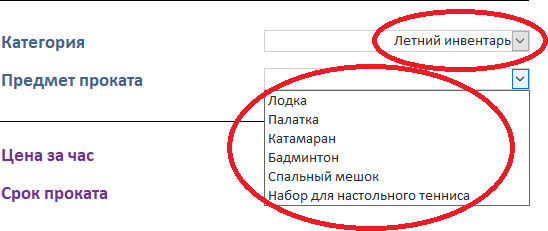 (б)№ п/пОцениваемый аспектМакси- мальное кол-во бал-ловШкала оценкиМодуль 1 – Создание базы данныхМодуль 1 – Создание базы данных18,в том числеобъективная1.Создана база данных Prokat_N.accdb, где N - номер участникаи размещена диске С в папке Конкурсное задание42.Создана таблица «Клиент»23.Создана таблица «Предметы»54.Создана таблица «Прокат»45.Созданы связи между таблицами, согласно предложеннойсхеме данных3Модуль 2 – Заполнение базы данныхМодуль 2 – Заполнение базы данных30,в том числеобъективная6.Таблица « Клиент» заполнена в соответствии с заданнымиданными27.Таблица «Предметы» заполнена в соответствии сзаданными данными38.Создана форма «Прокат» для ввода данных89.На форме «Прокат» реализована автоматическая подстановка вполе «Цена за час»610.На форме «Прокат» реализован автоматический расчет итого-вой суммы проката611.Таблица «Прокат» заполнена в соответствии сзаданными данными312.Ширина всех столбцов во всех таблицах соответствуетширине данных, которые они содержат2Модуль 3 – Создание запросов и отчетовМодуль 3 – Создание запросов и отчетов36,в том числеобъективная13.Запрос «Рейтинг инвентаря» создан и функционирует согласнозаданию814.Запрос «Прокат на дату» создан и функционирует согласно за-данию1015.Отчет «Рейтинг инвентаря» создан и функционирует согласнозаданию616.Отчет «Прокат на дату» создан и отображает данные запроса«Прокат на дату»217.В отчете «Прокат на дату» в заголовок включена дата518.В отчете «Прокат на дату» есть поле с итоговой суммой про-ката5Модуль 4 - Организация пользовательского интерфейсаМодуль 4 - Организация пользовательского интерфейса16,в том числеобъективная19.Создана форма «Инвентарь» для ввода данных320.Создана форма «Клиенты» для ввода данных321.Создана «Главная» форма322.У «Главной» формы все кнопки рабочие7ВсегоВсего100100№ п/пОцениваемый аспектМакси- мальное кол-во балловШкала оценкиМодуль 1 – Создание базы данныхМодуль 1 – Создание базы данных18,в том числеобъективная1.Создана база данных Prokat_N.accdb, где N - номер участника и размещена диске С в папке Конкурсное задание.22.Создана таблица «Клиент»23.Создана таблица «Категории»24.Создана таблица «Предметы»2,55.Создана таблица «Цены»2,56.Создана таблица «Прокат»47.Созданы связи между таблицами, согласно предложенной схемеданных3Модуль 2 – Заполнение базы данныхМодуль 2 – Заполнение базы данных41, в том числеобъективная8.Таблица «Клиент» заполнена в соответствии с заданными дан-ными19.Таблица « Категории» заполнена в соответствии с заданнымиданными110.Форма «Предметы» проката создана и функционирует согласно за-данию511.Таблица «Предметы» заполнена в соответствии сзаданными данными212.Создана форма «Установка цен» для ввода данных613.На форме «Установка цен» реализована связь полей «Категория» и«Предмет»314.Таблица «Цены» заполнена в соответствии с заданными данными215.Создана форма «Прокат» для ввода данных616.На форме «Прокат» реализована связь полей «Категория» и«Предмет проката»317.На форме «Прокат» реализована автоматическая подстановка в по-ле «Цена за час»418.На форме «Прокат» реализован автоматический расчет итоговойсуммы проката419.Таблица «Прокат» заполнена в соответствии сзаданными данными220.Ширина всех столбцов во всех таблицах соответствует ши-рине данных, которые они содержат2Модуль 3 – Создание запросов и отчетовМодуль 3 – Создание запросов и отчетов28, в том числеобъективная21.Запрос «Инвентарь по категориям» создан и функционирует соглас-но заданию322.Запрос «Рейтинг инвентаря» создан и функционирует согласно за- данию523.Запрос «Прайс-лист» создан и функционирует согласно заданию724.Отчет «Инвентарь по категориям» создан и отображает данные за- проса «Инвентарь по категориям»325.В отчете «Инвентарь по категориям» имеется сортировка126.В отчете «Инвентарь по категориям» имеется заголовок127.Отчет «Рейтинг инвентаря» создан и функционирует согласно за- данию328.Отчет «Прайс-лист» создан и отображает данные запроса «Прайс- лист»329.В отчете «Прайс-лист» в заголовок включена дата, на которую сформирован прайс-лист2Модуль 4 - Организация пользовательского интерфейсаМодуль 4 - Организация пользовательского интерфейса13, в том числеобъективная30.Создана форма «Клиенты» для ввода данных331.Создана «Главная» форма332.У «Главной» формы все кнопки рабочие7ВсегоВсего100100№ п/пОцениваемый аспектМакси- мальное кол-во бал-ловШкала оценкиМодуль 1 – Создание базы данныхМодуль 1 – Создание базы данных18,в том числеобъективная1.Создана база данных Prokat_N.accdb, где N - номер участникаи размещена диске С в папке Конкурсное задание.22.Создана таблица «Клиент»23.Создана таблица «Категории»24.Создана таблица «Предметы»2,55.Создана таблица «Цены»2,56.Создана таблица «Прокат»47.Созданы связи между таблицами, согласно предложеннойсхеме данных3Модуль 2 – Заполнение базы данныхМодуль 2 – Заполнение базы данных41,в том числеобъективная8.Таблица « Клиент» заполнена в соответствии с заданнымиданными19.Таблица « Категории» заполнена в соответствии с заданнымиданными110.Форма «Предметы проката» создана и функционирует согласнозаданию511.Таблица «Предметы» заполнена в соответствии сзаданными данными212.Создана форма «Установка цен» для ввода данных613.На форме «Установка цен» реализована связь полей «Катего-рия» и «Предмет»314.Таблица «Цены» заполнена в соответствии с заданными данны-ми215.Создана форма «Прокат» для ввода данных616.На форме «Прокат» реализована связь полей «Категория» и«Предмет проката»317.На форме «Прокат» реализована автоматическая подстановка вполе «Цена за час»418.На форме «Прокат» реализован автоматический расчет итого-вой суммы проката419.Таблица «Прокат» заполнена в соответствии сзаданными данными220.Ширина всех столбцов во всех таблицах соответствуетширине данных, которые они содержат2Модуль 3 – Создание запросов и отчетовМодуль 3 – Создание запросов и отчетов32,в том числеобъективная21.Запрос «Инвентарь по категориям» создан и функционирует со-гласно заданию222.Запрос «Рейтинг инвентаря» создан и функционирует согласнозаданию423.Запрос «Прайс-лист» создан и функционирует согласно зада-нию524.Запрос «Число прокатов» создан и функционирует согласнозаданию525.Отчет «Инвентарь по категориям» создан и отображает данныезапроса «Инвентарь по категориям»326.В отчете «Инвентарь по категориям» имеется сортировка127.В отчете «Инвентарь по категориям» имеется заголовок128.Отчет «Рейтинг инвентаря» создан и функционирует согласнозаданию329.Отчет «Прайс-лист» создан и отображает данные запроса«Прайс-лист»330.В отчете «Прайс-лист» в заголовок включена дата, на которуюсформирован прайс-лист131.Отчет «Число прокатов» создан и функционирует согласно за-данию4Модуль 4 - Организация пользовательского интерфейсаМодуль 4 - Организация пользовательского интерфейса9,в том числеобъективная32.Создана форма «Клиенты» для ввода данных233.Создана «Главная» форма234.У «Главной» формы все кнопки рабочие5ВсегоВсего100100